Содержание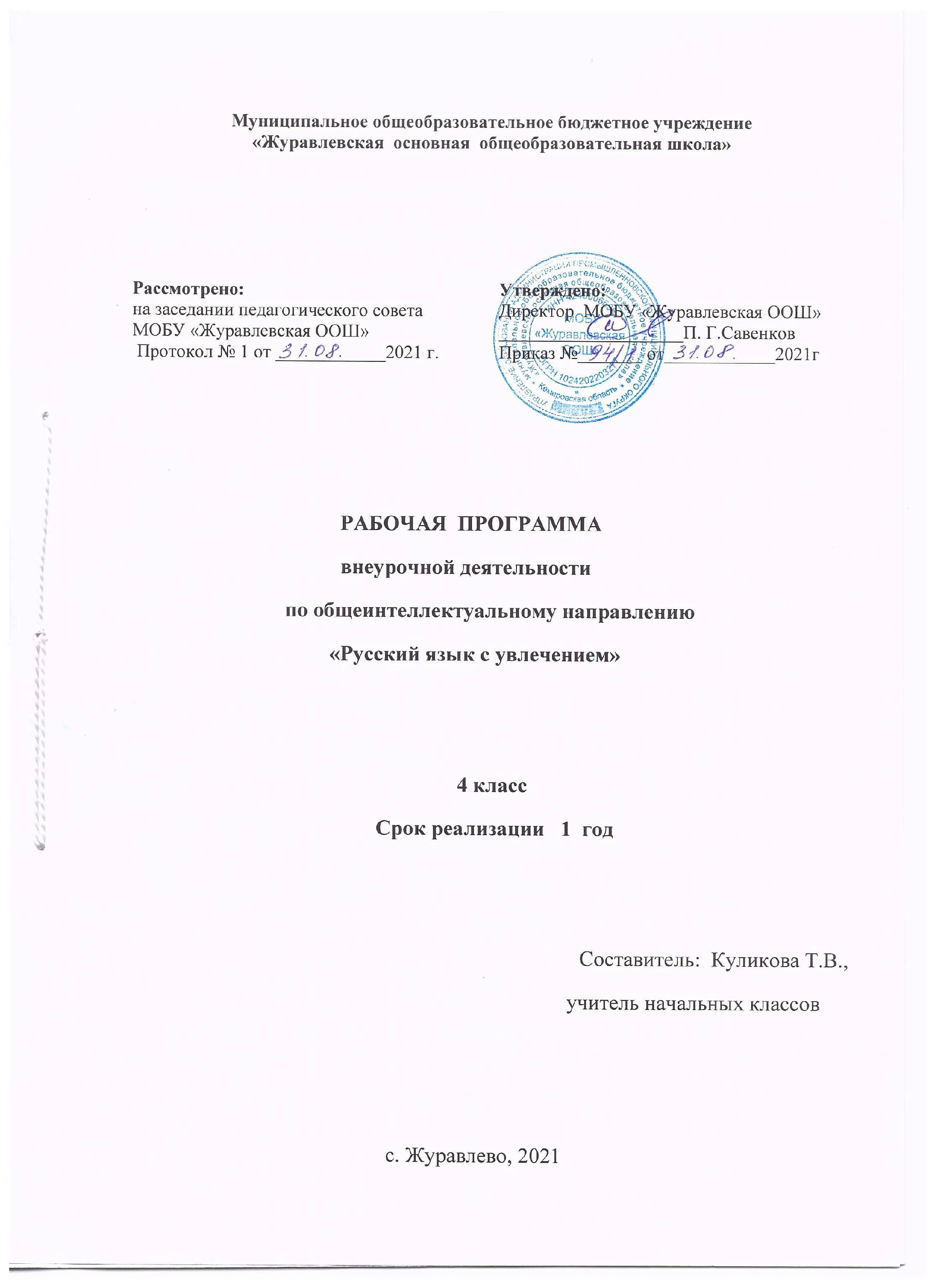 Результаты освоения курса внеурочной деятельности Личностные результаты1) формирование основ российской гражданской идентичности, чувства гордости за свою Родину, российский народ и историю России, осознание своей этнической и национальной принадлежности; формирование ценностей многонационального российского общества; становление гуманистических и демократических ценностных ориентаций;2) формирование целостного, социально ориентированного взгляда на мир в его органичном единстве и разнообразии природы, народов, культур и религий;3) формирование уважительного отношения к иному мнению, истории и культуре других народов;4) овладение начальными навыками адаптации в динамично изменяющемся и развивающемся мире;5) принятие и освоение социальной роли обучающегося, развитие мотивов учебной деятельности и формирование личностного смысла учения;6) развитие самостоятельности и личной ответственности за свои поступки, в том числе в информационной деятельности, на основе представлений о нравственных нормах, социальной справедливости и свободе;7) формирование эстетических потребностей, ценностей и чувств;8) развитие этических чувств, доброжелательности и эмоционально-нравственной отзывчивости, понимания и сопереживания чувствам других людей;9) развитие навыков сотрудничества со взрослыми и сверстниками в разных социальных ситуациях, умения не создавать конфликтов и находить выходы из спорных ситуаций;10) формирование установки на безопасный, здоровый образ жизни, наличие мотивации к творческому труду, работе на результат, бережному отношению к материальным и духовным ценностям.Метапредметные  результаты 1) овладение способностью принимать и сохранять цели и задачи учебной деятельности, поиска средств ее осуществления;2) освоение способов решения проблем творческого и поискового характера;3) формирование умения планировать, контролировать и оценивать учебные действия в соответствии с поставленной задачей и условиями ее реализации; определять наиболее эффективные способы достижения результата;4) формирование умения понимать причины успеха/неуспеха учебной деятельности и способности конструктивно действовать даже в ситуациях неуспеха;5) освоение начальных форм познавательной и личностной рефлексии;6) использование знаково-символических средств представления информации для создания моделей изучаемых объектов и процессов, схем решения учебных и практических задач;7) активное использование речевых средств и средств информационных и коммуникационных технологий (далее - ИКТ) для решения коммуникативных и познавательных задач;8) использование различных способов поиска (в справочных источниках и открытом учебном информационном пространстве сети Интернет), сбора, обработки, анализа, организации, передачи и интерпретации информации в соответствии с коммуникативными и познавательными задачами и технологиями учебного предмета; в том числе умение вводить текст с помощью клавиатуры, фиксировать (записывать) в цифровой форме измеряемые величины и анализировать изображения, звуки, готовить свое выступление и выступать с аудио-, видео- и графическим сопровождением; соблюдать нормы информационной избирательности, этики и этикета;9) овладение навыками смыслового чтения текстов различных стилей и жанров в соответствии с целями и задачами; осознанно строить речевое высказывание в соответствии с задачами коммуникации и составлять тексты в устной и письменной формах;10) овладение логическими действиями сравнения, анализа, синтеза, обобщения, классификации по родовидовым признакам, установления аналогий и причинно-следственных связей, построения рассуждений, отнесения к известным понятиям;11) готовность слушать собеседника и вести диалог; готовность признавать возможность существования различных точек зрения и права каждого иметь свою; излагать свое мнение и аргументировать свою точку зрения и оценку событий;12) определение общей цели и путей ее достижения; умение договариваться о распределении функций и ролей в совместной деятельности; осуществлять взаимный контроль в совместной деятельности, адекватно оценивать собственное поведение и поведение окружающих;13) готовность конструктивно разрешать конфликты посредством учета интересов сторон и сотрудничества;14) овладение начальными сведениями о сущности и особенностях объектов, процессов и явлений действительности (природных, социальных, культурных, технических и др.) в соответствии с содержанием конкретного учебного предмета;15) овладение базовыми предметными и межпредметными понятиями, отражающими существенные связи и отношения между объектами и процессами;16) умение работать в материальной и информационной среде начального общего образования (в том числе с учебными моделями) в соответствии с содержанием конкретного учебного предмета; формирование начального уровня культуры пользования словарями в системе универсальных учебных действий. Содержание курса внеурочной деятельности с указанием форм организации видов деятельности «Русский язык».Умение писать текст под диктовку, соблюдая в практике письма изученные орфографические и пунктуационные нормы. Писать под диктовку тексты в соответствии с изученными правилами правописания; проверять предложенный текст, находить и исправлять орфографические <--пунктуационные ошибки / Осознавать место возможного возникновения орфографической ошибки; при работе над ошибками осознавать причины появления ошибки и определять способы действий, помогающие предотвратить ее в последующих письменных работа.Умение распознавать однородные члены предложения. Выделять предложения с однородными членами.Умение распознавать главные члены предложения. Находить главные и второстепенные (без деления на виды) члены предложения.Умение распознавать части речи. Распознавать грамматические признаки слов; с учетом совокупности выявленных признаков (что называет, на какие вопросы отвечает, как изменяется) относить слова к определенной группе основных частей речи.Умение распознавать правильную орфоэпическую норму. Соблюдать нормы русского литературного языка в собственной речи и оценивать соблюдение этих норм в речи собеседников (в объеме представленного в учебнике материала).Умение классифицировать согласные звуки и давать им характеристику.Умение распознавать основную мысль текста при его письменном предъявлении; адекватно формулировать основную мысль в письменной форме, соблюдая нормы построения предложения и словоупотребления. Определять тему и главную мысль текста.Умение составлять план прочитанного текста (адекватно воспроизводить прочитанный текст с заданной степенью свернутости) в письменной форме, соблюдая нормы построения предложения и словоупотребления. Делить тексты на смысловые части, составлять план текста.Умение строить речевое высказывание заданной структуры (вопросительное предложение) в письменной форме по содержанию прочитанного текста. Задавать вопросы по содержанию текста и отвечать на них, подтверждая ответ примерами из текста.Умение распознавать значение слова; адекватно формулировать значение слова в письменной форме, соблюдая нормы построения предложения и словоупотребления. Определять значение слова по тексту .Умение подбирать к слову близкие по значению слова. Подбирать синонимы для устранения повторов в тексте.Умение классифицировать слова по составу. Находить в словах с однозначно выделяемыми морфемами окончание, корень, приставку, суффикс.Умение распознавать имена существительные в предложении, распознавать грамматические признаки имени существительного. Распознавать грамматические признаки слов, с учетом совокупности  выявленных признаков относить слова к определенной группе основных частей речи . Проводить морфологический разбор имен существительных по предложенному в учебнике алгоритму; оценивать правильность проведения морфологического разбора; находить в тексте предлоги с именами существительными, к которым они относятся.Умение распознавать имена прилагательные в предложении, распознавать грамматические признаки совокупности выявленных признаков относить слова к определенной группе основных частей речи / имени прилагательного. Проводить морфологический разбор имен прилагательных по предложенному в учебнике алгоритму, оценивать правильность проведения морфологического разбора.Умение распознавать глаголы в предложении. Распознавать грамматические признаки слов, с учетом совокупности выявленных признаков относить слова к определенной группе основных частей речи.Умение на основе данной информации и собственного жизненного опыта обучающихся определять конкретную жизненную ситуацию для адекватной интерпретации данной информации, соблюдая при письме изученные орфографические и пунктуационные нормы. Интерпретация содержащейся в тексте информацииФормы организации и виды деятельности; Контрольная работа ВПР, комплексная работа, диктанты, проверочные работы, тренировочные занятия, тесты, пробные задания Всероссийских проверочных работ, выполнение заданий в рабочих тетрадях,  мини  работы.Тематическое планированиеРезультаты  освоения курса  внеурочной деятельности………………………   2   Содержание курса внеурочной деятельности с указанием форм организации и видов деятельности………………………..  4Тематическое планирование ………………………………………………....... 8 	№ занятия                                 Тема занятияКоличество часов1Грамматическая основа предложения. Разбор предложения по членам.22Однородные члены предложения. Разбор предложения с однородными членами.23Звонкие и глухие согласные.24Ударение. Упражнение в постановке ударения в словах.25Части слова. Упражнение в разборе слов по составу.26Текст. Основная мысль текста. Упражнение в определении основной мысли текста.27Деление  текста на смысловые части. Составление плана.28Текст. План текста. Упражнение в составлении плана текста29Проверка предложенного текста.210Текст. Содержание текста. Упражнение в составлении плана текста.211Главные и второстепенные члены предложения.212 Текст. Содержание текста. Упражнение в составлении вопросов по содержанию текста.                                    213Текст. Содержание текста. Упражнение в составлении вопросов по содержанию текста.  214Слово и его лексическое значение.  215Слова- синонимы, слова- антонимы. 216Имя существительное. Упражнение в разборе имени существительного как  части речи. 217Фразеологические обороты и употребление их в речи. 218Фразеологические обороты и употребление их в речи. 219Пробная работа. Вариант1.220Текст. Основная мысль текста. Упражнение в определении основной мысли текста. Анализ варианта 1.221 Текст. План текста. Упражнение в составление плана текста.222Текст. Содержание текста. Упражнение в составлении вопросов по содержании. Текста.223Имя прилагательное. Упражнение в разборе имени прилагательного, как части речи.224Слово и его лексическое значение.225Слова- синонимы.226Фразеологические обороты и употребление их в речи.227Глагол. Упражнение в разборе глагола как части речи.228Пробная работа. Вариант 2,3229Анализ варианта 2,3.230Пробная работа. Вариант 4,5,6231Анализ варианта 4,5,6232Пробная работа. Вариант 7,8,9233Анализ выполнения работ. ВПР вариант 10.234Анализ выполнения работы.2                                                   Всего:68